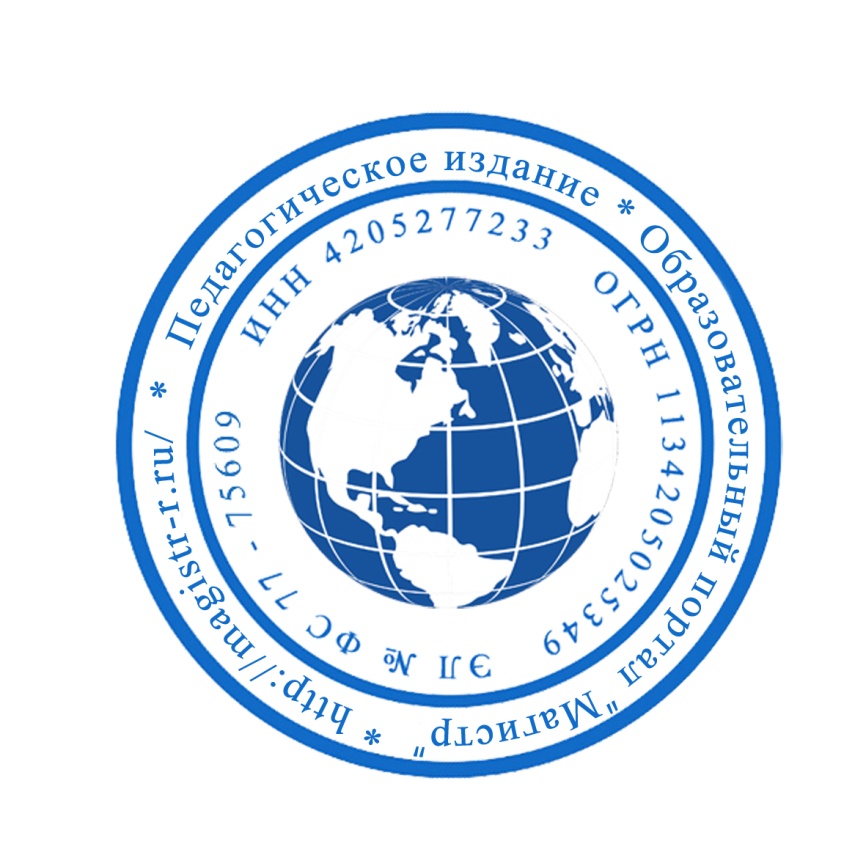 СМИ «Магистр»Серия ЭЛ № ФС 77 – 75609 от 19.04.2019г.(РОСКОМНАДЗОР, г. Москва)Председатель оргкомитета: Ирина Фёдоровна К.Тлф. 8-923-606-29-50Е-mail: metodmagistr@mail.ruОфициальный сайт: http://magistr-r.ru/Приказ №010 от 25.06.2020г."Олимпиада по русскому языку""Олимпиада по математике""Олимпиада по окружающему миру""Олимпиада по литературному чтению"Уважаемые участники, если по каким – либо причинам вы не получили электронные свидетельства в установленный срок, просьба обратиться для выяснения обстоятельств на эл. адрес: metodmagistr@mail.ru№Населенный пункт, область, город.УчастникСтепень/ результат1МБОУ Дорогобужская СОШ N2, КУЗИНА ВАЛЕНТИНА АНАТОЛЬЕВНАШТЫРКОВ, ПАПЕНКОВА, КРАСНОРУДСКАЯ, ГОРЮНОВ, ВЕЩУНОВА22МБОУ «Средняя общеобразовательная школа № 7» г. ГубкинскийЕгармин Егор Александрович, Демченко Елена Людвиговна1№Населенный пункт, область, город.УчастникСтепень/ результат1МБОУ Дорогобужская СОШ N2, КУЗИНА ВАЛЕНТИНА АНАТОЛЬЕВНАШТЫРКОВ АРТЁМ, КОРНИЛЬЕВ КИРИЛЛ, ВАСИЛЬЕВ СТЕПАН22МБОУ Дорогобужская СОШ N2, КУЗИНА ВАЛЕНТИНА АНАТОЛЬЕВНАПАПЕНКОВА ЕЛИЗАВЕТА13МБОУ «Средняя общеобразовательная школа № 7»,  г. Губкинский, Демченко Елена ЛюдвиговнаЕгармин Егор Алесандрович14МБОУ «Средняя общеобразовательная школа № 7» г. ГубкинскийЕгармин Егор Александрович, Демченко Елена Людвиговна1№Населенный пункт, область, город.УчастникСтепень/ результат1МБОУ «Средняя общеобразовательная школа № 7», г. Губкинский, Демченко Елена ЛюдвиговнаЕгармин Егор Александрович1№Населенный пункт, область, город.УчастникСтепень/ результат1МБОУ «Средняя общеобразовательная школа № 7» г. ГубкинскийЕгармин Егор Александрович, Демченко Елена Людвиговна1